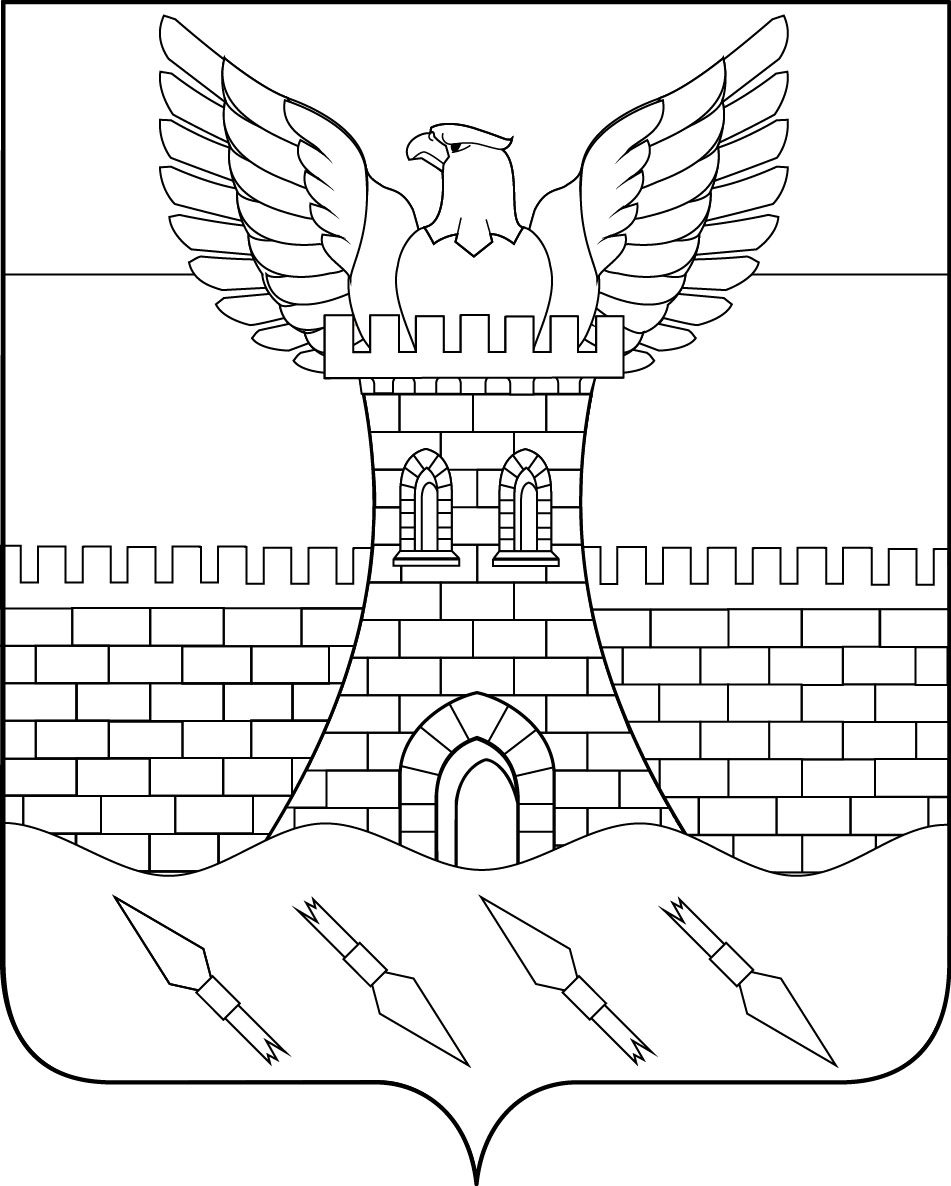 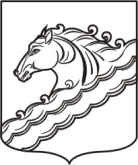 СОВЕТ ПШЕХСКОГО СЕЛЬСКОГО ПОСЕЛЕНИЯ БЕЛОРЕЧЕНСКОГО РАЙОНА91 СЕССИЯ 4 СОЗЫВАРЕШЕНИЕ        от  27.11.2023                                                                                               № 180       ст. ПшехскаяКраснодарский крайВ целях реализации принципа гласности бюджетной системы Российской Федерации и во исполнение решения Совета Пшехского сельского поселения Белореченского района от 7 декабря 2018 года №176 «Об утверждении Положения о публичных слушаниях в Пшехском сельском поселении Белореченского района»,  руководствуясь статьей  26 Устава Пшехского сельского поселения Белореченского района, Совет Пшехского сельского поселения Белореченского района РЕШИЛ:1. Обнародовать проект «О бюджете Пшехского сельского поселения Белореченского района на 2024 год» в установленном порядке (приложение № 1). 2. Назначить проведение публичных слушаний по теме: «Рассмотрение проекта «О бюджете Пшехского сельского поселения Белореченского района на 2024 год» на 15 декабря 2023 года в библиотеке Пшехского сельского поселения Белореченского района по адресу: Белореченский район, ст. Пшехская, ул. Мира, 25. 3. Создать оргкомитет по проведению публичных слушаний по теме «Рассмотрение проекта о бюджете Пшехского сельского поселения Белореченского района на 2024 год» (приложение № 2).4. Утвердить Порядок учета предложений и участия граждан в обсуждении проекта о бюджете Пшехского сельского поселения Белореченского района на 2024 год (приложение № 3). 5. Создать рабочую группу по учету предложений по проекту «О бюджете Пшехского сельского поселения Белореченского района на 2024 год» (приложение № 4).6. Опубликовать оповещение оргкомитета о проведении публичных слушаний по теме: «Рассмотрение проекта о бюджете Пшехского сельского поселения Белореченского района на 2024 год» в газете «Огни Кавказа».7. Общему отделу администрации Пшехского сельского поселения Белореченского района (Козориз) разместить проект о бюджете Пшехского сельского поселения Белореченского района на 2024 год и информационные материалы к нему, информацию о дате, времени и мести проведения публичных слушаний на официальном сайте администрации Пшехского сельского поселения Белореченского района в сети Интернет в разделе «Документы».8. Опубликовать заключение о результатах публичных слушаний по теме: «Рассмотрение проекта о бюджете Пшехского сельского поселения Белореченского района на 2024 год в газете «Огни Кавказа».9. Провести заседание Совета Пшехского сельского поселения Белореченского района не ранее, через пять дней со дня публикации заключения о результатах публичных слушаний, по вопросам:1) учета предложений граждан в проект о бюджете Пшехского сельского поселения Белореченского района на 2024 год, обсуждения результатов проведенных публичных слушаний;2) принятия проекта о бюджете Пшехского сельского поселения Белореченского района на 2024 год с учетом мнения населения.10. Настоящее решение обнародовать в установленном порядке.11. Контроль за выполнением решения возложить на планово-бюджетную комиссию Совета Пшехского сельского поселения Белореченского района (Муллина).12. Решение вступает в силу со дня его официального обнародования.Глава Пшехского сельского поселенияБелореченского района                                                                        М.В. ПильгуевПредседатель СоветаПшехского сельского поселенияБелореченского района                                                                        И.Е. ПечкуровПРИЛОЖЕНИЕ № 1к решению Советамуниципального образованияБелореченский районот 27 ноября 2023 г. № 180ПРОЕКТ СОВЕТПШЕХСКОГО СЕЛЬСКОГО ПОСЕЛЕНИЯ БЕЛОРЕЧЕНСКОГО РАЙОНА              СЕССИЯ 4 СОЗЫВАРЕШЕНИЕ от  __________                                    						№ _____ст. ПшехскаяКраснодарского краяО бюджете Пшехского сельского поселения Белореченского района на 2024 годВ соответствии со статьями 154, 169, 184 Бюджетного Кодекса Российской Федерации, статьями 14, 35 Федерального Закона от 06 октября 2003 года № 131-ФЗ «Об общих принципах организации местного самоуправления в Российской Федерации», руководствуясь статьей 26 Устава Пшехского сельского поселения Белореченского района, Совет Пшехского сельского поселения Белореченского района РЕШИЛ:Утвердить основные характеристики бюджета Пшехского сельского поселения Белореченский района на 2024 год:общий объем доходов в сумме 35 227 200,00 рублей;общий объем расходов в сумме 35 227 200,00 рублей;верхний предел муниципального долга Пшехского сельского поселения Белореченского района на 1 января 2025 года в сумме 0,00 рублей, в том числе верхний предел долга по муниципальным гарантиям Пшехского сельского поселения Белореченского района в сумме 0,00 рублей;дефицит (профицит) бюджета Пшехского сельского поселения Белореченского района в сумме 0,00 рублей.2. Утвердить объем поступлений доходов в бюджет Пшехского сельского поселения Белореченского района по кодам видов (подвидов)  доходов  на 2024 год в суммах согласно приложению № 1 к настоящему решению. 3. Утвердить в составе доходов бюджета Пшехского сельского поселения Белореченского района безвозмездные поступления из бюджетов других уровней в бюджет Пшехского сельского поселения Белореченского района в 2024 году согласно приложению № 2 к настоящему решению. 4. Утвердить распределение бюджетных ассигнований  бюджета Пшехского сельского поселения Белореченского района по разделам и подразделам классификации расходов бюджета на 2024 год, согласно приложению № 3 к настоящему решению.5. Установить, что добровольные взносы и пожертвования, поступившие в бюджет Пшехского сельского поселения Белореченского района, направляются в установленном порядке на увеличение расходов бюджета Пшехского сельского поселения Белореченского района соответственно целям их предоставления. В случае если цель добровольных взносов и пожертвований, поступивших в бюджет, не определена, указанные средства направляются на финансовое обеспечение расходов бюджета Пшехского сельского поселения Белореченского района в соответствии с настоящим решением.6. Утвердить распределение бюджетных ассигнований по целевым статьям (муниципальным программам Пшехского сельского поселения Белореченского района и непрограммным направлениям деятельности), группам видов расходов классификации расходов бюджетов на 2024 год согласно приложения № 4 к настоящему решению. 7. Утвердить ведомственную структуру расходов бюджета Пшехского сельского поселения Белореченского района на 2024 год, согласно приложения № 5 к настоящему решению.8. Утвердить в составе ведомственной структуры расходов бюджета Пшехского сельского поселения Белореченского района на 2024 год перечень  главных распорядителей средств бюджета Пшехского сельского поселения   Белореченского района, перечень разделов, подразделов, целевых статей     (муниципальных программ и непрограммных направлений деятельности), групп видов расходов бюджета поселения согласно приложению № 5 к настоящему решению. 9. Утвердить в составе ведомственной структуры расходов бюджета Пшехского сельского поселения Белореченского района на 2024 год приложения № 5 к настоящему решению:1) общий объем бюджетных ассигнований, направляемых на исполнение публичных нормативных обязательств, в сумме 70 000,00 рублей;2) размер резервного фонда администрации Пшехского сельского поселения    Белореченского района в сумме 50 000,00 рублей.10. Утвердить источники финансирования дефицита бюджета Пшехского сельского поселения Белореченского района, перечень  статей  источников   финансирования  дефицита  бюджета на 2024 год  согласно приложению № 6 к настоящему решению.   11.  Принять к сведению, что не использованные по состоянию на 1 января 2024 года межбюджетные трансферты, полученные в форме субсидий, субвенций и иных межбюджетных трансфертов, имеющих целевое назначение предоставленных из бюджета Пшехского сельского  поселения Белореченского района в бюджет муниципального образования Белореченский район в соответствии с заключенными соглашениями, подлежат возврату в бюджет Пшехского сельского  поселения Белореченского района, в сроки и в порядке, которые установлены администрациями поселений.12. Принять к сведению дифференцированные нормативы отчислений от акцизов на автомобильный и прямогонный бензин, дизельное топливо, моторные масла для дизельных и (или) карбюраторных (инжекторных) двигателей, производимые на территории Российской Федерации, в бюджеты муниципальных районов на 2024 год – 0,0172.Утвердить объем бюджетных ассигнований муниципального дорожного фонда Пшехского   сельского поселения   Белореченского   района   на   2024  год в сумме 4 376 700 рублей.13. Установить, что предоставление субсидий юридическим лицам (за исключением субсидий муниципальным учреждениям, а также субсидий, указанных в пунктах 6-8 статьи 78 Бюджетного кодекса Российской Федерации) индивидуальным предпринимателям, а также физическим лицам – производителям товаров, работ, услуг осуществляется в случаях оказания муниципальной поддержки субъектам малого и среднего предпринимательства в порядке, предусмотренном принимаемыми в соответствии с настоящим решением муниципальными правовыми актами администрации Пшехского сельского поселения Белореченского района.14. Установить, что администрация Пшехского сельского поселения Белореченского района не вправе принимать решения, приводящие к увеличению в 2024 году штатной численности муниципальных служащих, за исключением случаев принятия решений о наделении органов местного самоуправления дополнительными функциями в пределах установленной в соответствии с законодательством компетенции, требующими увеличения штатной численности, а также ликвидации подведомственных органам местного самоуправления муниципальных учреждений.Предусмотреть бюджетные ассигнования на повышение в пределах компетенций органов местного самоуправления, установленной законодательством Российской Федерации, средней заработной платы  работников муниципальных учреждений Пшехского сельского поселения Белореченского района:- работников учреждений культуры до 100 процентов от средней заработной платы наемных работников в организациях.15. Утвердить программу муниципальных внутренних заимствований Пшехского сельского поселения Белореченского района на 2024 год согласно приложению № 7 к настоящему решению.16. Утвердить программу муниципальных гарантий Пшехского сельского поселения Белореченского района в валюте Российской Федерации на 2024 год согласно приложению № 8 к настоящему решению.17. Утвердить объем расходов на обслуживание муниципального долга Пшехского сельского поселения Белореченского района на 2024 год в сумме 0,00 рублей.18. Установить, что в 2024 году получатели средств бюджета муниципального образования Пшехского сельского поселения вправе предусматривать в заключаемых ими муниципальных контрактах (договорах) на поставку товаров, выполнение работ, оказание услуг (далее – договор) авансовые платежи в размере, установленном настоящим пунктом, если иное не установлено федеральными и краевыми законами, указами Президента Российской Федерации или иным нормативным правовым актом Российской Федерации и Краснодарского края, в пределах лимитов бюджетных обязательств на соответствующий финансовый год, доведенных до них в установленном порядке на соответствующие цели:1) в  размере до 100 процентов от суммы договора:- об  оказании  услуг связи, о подписке на печатные издания и об их приобретении;- об обучении на курсах повышения квалификации, о прохождении профессиональной переподготовки, о проведении обучающих семинаров;- об участии в научных, методических, научно-практических и иных конференциях;- о проведении государственной экспертизы проектной документации и результатов инженерных изысканий, о проведении проверки достоверности определения сметной стоимости строительства, реконструкции, капитального ремонта объектов капитального строительства;- об обязательном страховании гражданской ответственности владельцев транспортных средств и других видов обязательного страхования;- на проведение конгрессов, форумов, фестивалей, конкурсов, представление экспозиций муниципального образования Краснодарского края на международных, всероссийских, региональных, национальных и иных выставочно-ярмарочных мероприятиях;- на приобретение объектов недвижимости в собственность муниципального образования;2) в размере до 30 процентов от суммы договора – по остальным договорам. 20. Настоящее решение опубликовать в газете «Огни Кавказа».21.Контроль за выполнением решения возложить на планово-бюджетную комиссию и по вопросам экономического развития и инвестиций Совета Пшехского сельского поселения Белореченского района (Мулина).22. Настоящее решение вступает в силу со дня его официального опубликования, но не ранее 1 января 2024 года.Глава Пшехского сельского поселенияБелореченского района                                                                        М.В. ПильгуевПредседатель СоветаПшехского сельского поселенияБелореченского района                                                                       И.Е. Печкуров                                                                                                                       ПРИЛОЖЕНИЕ № 2                                                                                     к решению Совета Пшехского                                                                                      сельского поселения                                                                                      Белореченского района                                                                                от 27 ноября 2023 г. № 180С О С Т А Воргкомитета по проведению публичных слушаний по теме: «Рассмотрение проекта о бюджете Пшехского сельского поселения Белореченского района на 2024 год»1. Печкуров И.Е. – председатель Совета Пшехского сельского поселения Белореченского района.2.Муллина И.Г. – депутат Совета Пшехского сельского поселения Белореченского района.3.Боханова Н.А. – депутат Совета Пшехского сельского поселения Белореченского района.4.Бескоровайная В.Н. – председатель ТОС.5.Орлова Т.А. – начальник финансового отдела администрации Пшехского сельского поселения Белореченского района.6.Кривошеева З.Н. – начальник общего отдела администрации Пшехского сельского поселения Белореченского района.Председатель СоветаПшехского сельского поселенияБелореченского района                                                                    И.Е. Печкуров                                                                       ПРИЛОЖЕНИЕ № 3                                                                       к решению Совета  Пшехского                                                                       сельского поселения                                                                       Белореченского района                                                                  от 27 ноября 2023 г. № 180ПОРЯДОКучета предложений и участия граждан в обсуждении проекта о бюджете Пшехского сельского поселения Белореченского района на 2024 год.1. Население Пшехского сельского поселения Белореченского района с момента обнародования (опубликования) проекта о бюджете Пшехского сельского поселения Белореченского района на 2024 год (далее – Проект) вправе участвовать в их обсуждении в следующих формах:1) проведения собраний граждан по месту жительства;2) массового обсуждения Проекта в порядке, предусмотренном настоящим Порядком; 3) проведения публичных слушаний по Проекту;4) в иных формах, не противоречащих действующему законодательству.2. Предложения о дополнениях и (или) изменениях по обнародованному (опубликованному) Проекту (далее - предложения), выдвинутые населением на публичных слушаниях, указываются в итоговом документе публичных слушаний, который передается в рабочую группу по учету предложений по Проекту (далее – рабочая группа).3. Предложения населения к обнародованному (опубликованному) проекту об утверждении бюджета Пшехского сельского поселения Белореченского района на 2024 год могут вноситься в течение 10 дней со дня их обнародования (опубликования) в рабочую группу и рассматриваются ею в соответствии с настоящим Порядком.4. Внесенные предложения регистрируются рабочей группой.5. Предложения должны соответствовать Конституции Российской Федерации, требованиям Федерального закона от 06.10.2003 № 131-ФЗ "Об общих принципах организации местного самоуправления в Российской Федерации", федеральному законодательству, законодательству Краснодарского края.6. Предложения должны соответствовать следующим требованиям:1) должны обеспечивать однозначное толкование положений проекта;2) не допускать противоречие либо несогласованность с иными положениями проекта.7. Предложения, внесенные с нарушением требований и сроков, предусмотренных настоящим Порядком, по решению рабочей группы могут быть оставлены без рассмотрения. 8. По итогам изучения, анализа и обобщения внесенных предложений рабочая группа составляет заключение.9. Заключение рабочей группы на внесенные предложения должно содержать следующие положения:1) общее количество поступивших предложений;2) количество поступивших предложений, оставленных в соответствии с настоящим Порядком без рассмотрения;3) отклоненные предложения ввиду несоответствия требованиям, предъявляемым настоящим Порядком;4) предложения, рекомендуемые рабочей группой к отклонению;5) предложения, рекомендуемые рабочей группой для внесения в Проект.10. Рабочая группа представляет в Совет Пшехского сельского поселения Белореченского района свое заключение и материалы деятельности рабочей группы с приложением всех поступивших предложений. 11. Перед решением вопроса о принятии (включении в Проект) или отклонении предложений Совет Пшехского сельского поселения Белореченского района в соответствии с регламентом заслушивает доклад председателя Совета Пшехского сельского поселения Белореченского района либо уполномоченного члена рабочей группы о деятельности рабочей группы.12. Итоги рассмотрения поступивших предложений с обязательным содержанием принятых (включенных в Проект) предложений подлежат официальному обнародованию (опубликованию).Председатель Совета Пшехского сельского поселенияБелореченского района                                                                         И.Е.Печкуров                                                       ПРИЛОЖЕНИЕ № 4                                                                                                                к решению Совета Пшехского                                                                                 сельского поселения                                                                                 Белореченского района                                                                            от 27 ноября 2023 г. № 180С О С Т А Врабочей группы по учету предложений по проекту о бюджете Пшехского сельского поселения Белореченского района на 2024 год1. Печкуров И.Е. – председатель Совета Пшехского сельского поселения Белореченского района.2.Муллина И.Г. – депутат Совета Пшехского сельского поселения Белореченского района.3.Боханова Н.А. – депутат Совета Пшехского сельского поселения Белореченского района.4.Бескоровайная В.Н. – председатель ТОС.5.Орлова Т.А. – начальник финансового отдела администрации Пшехского сельского поселения Белореченского района.6.Кривошеева З.Н. – начальник общего отдела администрации Пшехского сельского поселения Белореченского района.Председатель СоветаПшехского сельского поселенияБелореченского района                                                                    И.Е. ПечкуровОб обнародовании проекта бюджета Пшехского сельского поселения Белореченского района на 2024 год, о назначении даты проведения публичных слушаний, создании оргкомитета по проведению публичных слушаний